В ТиС 7.7Указываем параметры выгрузки из ТиС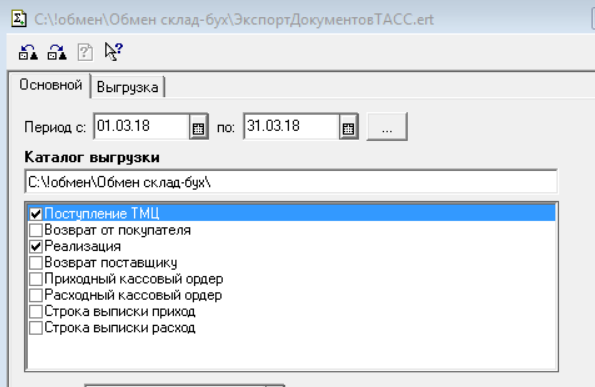 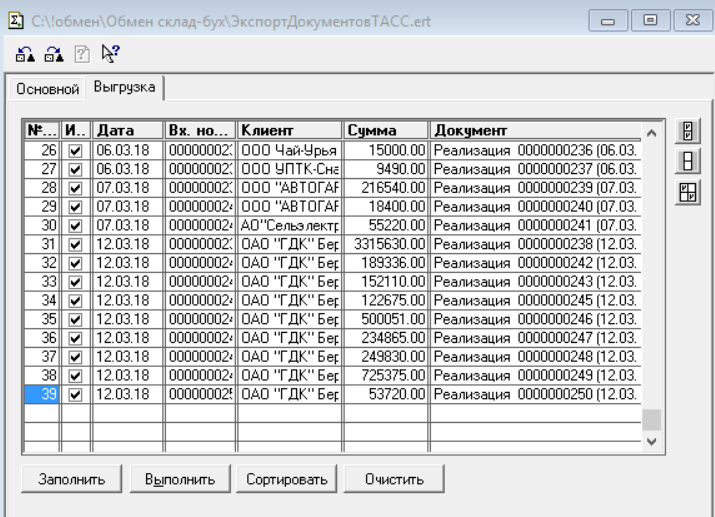 По кнопке «выполнить» происходит выгрузка данныхВ Бухгалтерии 7.7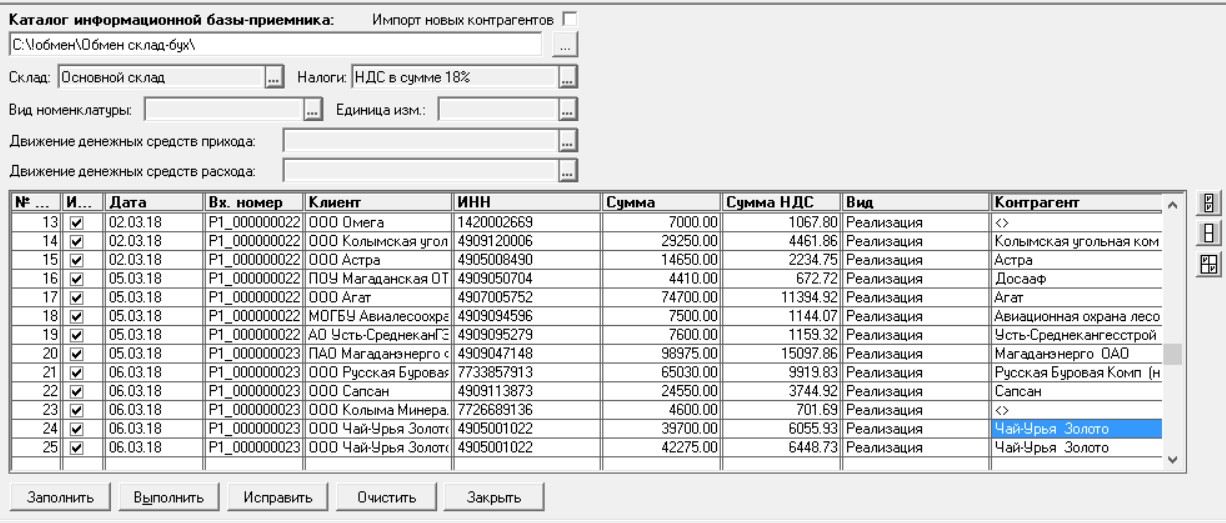 По кнопке «заполнить» заполняется предварительная таблица. Если обработка не находит в бухгалтерии контрагента по инн, тогда в колонке «контрагент» указывается знак <>. Далее пользователь сам указывает контрагента в колонке «контрагент». После выбора контрагента обработка должна проверить если есть строки с таким же контрагентом в колонке «клиент», тогда обработка автоматически проставляет в колонку «контрагент» выбранный пользователем контрагент.Номенклатура ищется по наименованию, если номенклатура не найдена, тогда проставляется позиция «запчасти».По кнопке «выполнить» загружаются данные.в БП 3нужна обработка для загрузки из ТиС 7.7 такая же по функционалу как описано выше для Бухгалтерии 7.7